Ben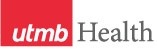 WEEKLY RELAYSWEEKLY RELAYSJuly 30, 2020YOUR DEPARTMENT NEWS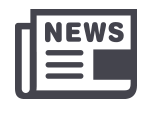 YOUR DEPARTMENT NEWSYOUR DEPARTMENT NEWSUTMB NEWS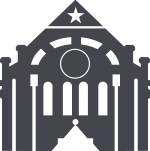 UTMB NEWSMyChart upgrade scheduled for Aug. 1: MyChart will be unavailable on Saturday, Aug. 1, from 10 a.m. to 2 p.m. for a system upgrade. We apologize in advance for any inconvenience this may cause. Get a preview of the new features coming online with this upgrade at https://utmb.us/48s.Interested in serving on the FY21 UTMB Diversity Council: Membership applications are now being accepted for the FY21 UTMB Diversity Council. The council is open to all faculty, staff and students, and its mission is to harness the broad spectrum of ideas, experiences and voices that characterize the university community. To learn more about the council or to submit an application, please see iUTMB. The deadline for applying is Aug. 14.

REMINDER
Annual required training: The institutional deadline for all employees to complete their annual required training for FY20 is Aug. 31. Please take a few minutes today to log in to the UTMB Learn system at https://learn.utmb.edu/ and complete any remaining courses and activities. Employees who do not finish their Compliance Department required training by the institutional deadline will be suspended without pay until all requirements are met. For questions or concerns about your assigned training, please contact your manager or the course owner listed in UTMB Learn. For technical issues, please contact the UTMB IS Service Desk at ishelp@utmb.edu.
COVID-19: Novel coronavirus updates 
Important recent messages regarding our COVID-19 response: July 21—Updated guidance on COVID-19 isolation discontinuation and return-to-work recommendationsUTMB employee test-positive rate: UTMB’s Department of Healthcare Epidemiology and the Employee Health Clinic partner to manage employee exposures and return to work in accordance with CDC guidance and other clinical best practices. When employees are exposed (whether in the community or at work) or begin to exhibit COVID-19 symptoms, both teams follow these established processes to get employees tested and placed on leave, as necessary. Currently, less than 1% of our employee population is unable to work due to COVID-19. As of 9 a.m., July 30, UTMB has tested 6,530 of its employees since the pandemic began, and 602 employees have tested positive. The actual test positive rate among our employees has been significantly lower than that of the community; however, as rates in the community fluctuate, we may see similar trends within our workforce. To get up-to-date figures, see the latest Incident Command update available at https://www.utmb.edu/covid-19/updates/COVID-19 site: You can find the latest information regarding UTMB’s institution-wide response online at www.utmb.edu/covid-19.MyChart upgrade scheduled for Aug. 1: MyChart will be unavailable on Saturday, Aug. 1, from 10 a.m. to 2 p.m. for a system upgrade. We apologize in advance for any inconvenience this may cause. Get a preview of the new features coming online with this upgrade at https://utmb.us/48s.Interested in serving on the FY21 UTMB Diversity Council: Membership applications are now being accepted for the FY21 UTMB Diversity Council. The council is open to all faculty, staff and students, and its mission is to harness the broad spectrum of ideas, experiences and voices that characterize the university community. To learn more about the council or to submit an application, please see iUTMB. The deadline for applying is Aug. 14.

REMINDER
Annual required training: The institutional deadline for all employees to complete their annual required training for FY20 is Aug. 31. Please take a few minutes today to log in to the UTMB Learn system at https://learn.utmb.edu/ and complete any remaining courses and activities. Employees who do not finish their Compliance Department required training by the institutional deadline will be suspended without pay until all requirements are met. For questions or concerns about your assigned training, please contact your manager or the course owner listed in UTMB Learn. For technical issues, please contact the UTMB IS Service Desk at ishelp@utmb.edu.
COVID-19: Novel coronavirus updates 
Important recent messages regarding our COVID-19 response: July 21—Updated guidance on COVID-19 isolation discontinuation and return-to-work recommendationsUTMB employee test-positive rate: UTMB’s Department of Healthcare Epidemiology and the Employee Health Clinic partner to manage employee exposures and return to work in accordance with CDC guidance and other clinical best practices. When employees are exposed (whether in the community or at work) or begin to exhibit COVID-19 symptoms, both teams follow these established processes to get employees tested and placed on leave, as necessary. Currently, less than 1% of our employee population is unable to work due to COVID-19. As of 9 a.m., July 30, UTMB has tested 6,530 of its employees since the pandemic began, and 602 employees have tested positive. The actual test positive rate among our employees has been significantly lower than that of the community; however, as rates in the community fluctuate, we may see similar trends within our workforce. To get up-to-date figures, see the latest Incident Command update available at https://www.utmb.edu/covid-19/updates/COVID-19 site: You can find the latest information regarding UTMB’s institution-wide response online at www.utmb.edu/covid-19.OPICSLEGEND	PATIENT CARE	EDUCATION & RESEARCH	INSTITUTIONAL SUPPORT	CMC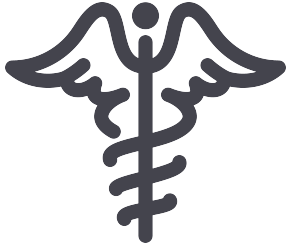 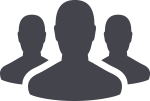 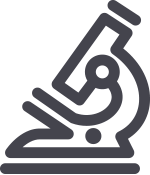 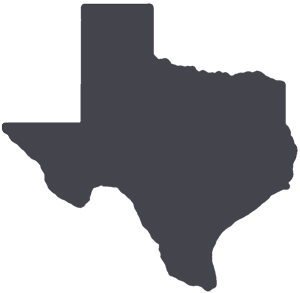 	PATIENT CARE	EDUCATION & RESEARCH	INSTITUTIONAL SUPPORT	CMC	PATIENT CARE	EDUCATION & RESEARCH	INSTITUTIONAL SUPPORT	CMC	PATIENT CARE	EDUCATION & RESEARCH	INSTITUTIONAL SUPPORT	CMCAROUND UTMB (Use the legend above to quickly find items of interest to your team)AROUND UTMB (Use the legend above to quickly find items of interest to your team)AROUND UTMB (Use the legend above to quickly find items of interest to your team)AROUND UTMB (Use the legend above to quickly find items of interest to your team)AROUND UTMB (Use the legend above to quickly find items of interest to your team)Weekly Wellness Recap: Shared by the UTMB RISE (Resilience in Stressful Events) Task Force, these tips are just one way we can all work to stay emotionally healthy during the COVID-19 pandemic. Aim to stay flexible —Situations or people may prove challenging but say to yourself, “I will be flexible and adaptable.”Learn a lesson—When a tough situation arises, don’t focus on who is to blame. Let go of asking “Why me?” Ask yourself what you could do differently to have a better result.Take a moment to control your environment—Block external and internal noises and focus on what brings you joy, happiness, and a peace of mind (Thanks to Dr. Monique Ferguson with UTMB Infectious Disease for this tip.)Release tension positively —Don’t stifle your emotions. Express them through writing, drawing or talking.Explore transmutation —Use your ability to transmute negative feelings into positive ones and do this regularly. (Thanks to Amanda Adams, RN, with UTMB Primary and Specialty Care, Town Center).Don’t take it personally —If you experience unkindness from someone, remind yourself that they likely have something going on that has nothing to do with you. (Kudos again to Amanda Adams, RN, with UTMB Primary and Specialty Care, Town Center).Be respectful—Choose to speak well of your colleagues. Take the high road and they will likely extend the same respect to you. We are all a work in progress. (Attributed once again to Amanda Adams, RN, with UTMB Primary and Specialty Care, Town Center). UTMB Pepper Center Receives $6.3M in Fifth Round of Funding: Funded since 2000, the UTMB Claude D. Pepper Older Americans Independence Center has focused on helping older adults improve muscle strength and regain function after an illness. The National Institute on Aging has just announced $6,336,059 of continued funding to support UTMB’s Pepper Center for the next five years. With this support, the center plans to further expand its infrastructure to support innovative multidisciplinary research and train the next generation of leaders in gerontology and geriatrics. More information on the Pepper Center’s continued funding can be found at https://utmb.us/491. Virtual Research Day scheduled for Aug. 4: Research Day, an annual event organized and sponsored by the Chief Research Office, will be conducted virtually on Tuesday, Aug. 4, with sessions scheduled from 9 a.m. through 3 p.m. Dr. Kevin Wooten, professor at the University of Houston Clear Lake and lead team science consultant for UTMB’s Clinical and Translational Science Award, will deliver a morning keynote address. Dr. Gerard Cote, director of Texas A&M University’s Center for Remote Health Technologies and Systems, will deliver the afternoon keynote address. The day will also include panel discussions about team science and UTMB’s core labs. All faculty, staff, students, residents and fellows are invited to participate. Visit the Research Day website at https://research.utmb.edu/researchday for schedule details and links to connect to the morning and afternoon sessions via Teams on Aug. 4.Weekly Wellness Recap: Shared by the UTMB RISE (Resilience in Stressful Events) Task Force, these tips are just one way we can all work to stay emotionally healthy during the COVID-19 pandemic. Aim to stay flexible —Situations or people may prove challenging but say to yourself, “I will be flexible and adaptable.”Learn a lesson—When a tough situation arises, don’t focus on who is to blame. Let go of asking “Why me?” Ask yourself what you could do differently to have a better result.Take a moment to control your environment—Block external and internal noises and focus on what brings you joy, happiness, and a peace of mind (Thanks to Dr. Monique Ferguson with UTMB Infectious Disease for this tip.)Release tension positively —Don’t stifle your emotions. Express them through writing, drawing or talking.Explore transmutation —Use your ability to transmute negative feelings into positive ones and do this regularly. (Thanks to Amanda Adams, RN, with UTMB Primary and Specialty Care, Town Center).Don’t take it personally —If you experience unkindness from someone, remind yourself that they likely have something going on that has nothing to do with you. (Kudos again to Amanda Adams, RN, with UTMB Primary and Specialty Care, Town Center).Be respectful—Choose to speak well of your colleagues. Take the high road and they will likely extend the same respect to you. We are all a work in progress. (Attributed once again to Amanda Adams, RN, with UTMB Primary and Specialty Care, Town Center). UTMB Pepper Center Receives $6.3M in Fifth Round of Funding: Funded since 2000, the UTMB Claude D. Pepper Older Americans Independence Center has focused on helping older adults improve muscle strength and regain function after an illness. The National Institute on Aging has just announced $6,336,059 of continued funding to support UTMB’s Pepper Center for the next five years. With this support, the center plans to further expand its infrastructure to support innovative multidisciplinary research and train the next generation of leaders in gerontology and geriatrics. More information on the Pepper Center’s continued funding can be found at https://utmb.us/491. Virtual Research Day scheduled for Aug. 4: Research Day, an annual event organized and sponsored by the Chief Research Office, will be conducted virtually on Tuesday, Aug. 4, with sessions scheduled from 9 a.m. through 3 p.m. Dr. Kevin Wooten, professor at the University of Houston Clear Lake and lead team science consultant for UTMB’s Clinical and Translational Science Award, will deliver a morning keynote address. Dr. Gerard Cote, director of Texas A&M University’s Center for Remote Health Technologies and Systems, will deliver the afternoon keynote address. The day will also include panel discussions about team science and UTMB’s core labs. All faculty, staff, students, residents and fellows are invited to participate. Visit the Research Day website at https://research.utmb.edu/researchday for schedule details and links to connect to the morning and afternoon sessions via Teams on Aug. 4.Weekly Wellness Recap: Shared by the UTMB RISE (Resilience in Stressful Events) Task Force, these tips are just one way we can all work to stay emotionally healthy during the COVID-19 pandemic. Aim to stay flexible —Situations or people may prove challenging but say to yourself, “I will be flexible and adaptable.”Learn a lesson—When a tough situation arises, don’t focus on who is to blame. Let go of asking “Why me?” Ask yourself what you could do differently to have a better result.Take a moment to control your environment—Block external and internal noises and focus on what brings you joy, happiness, and a peace of mind (Thanks to Dr. Monique Ferguson with UTMB Infectious Disease for this tip.)Release tension positively —Don’t stifle your emotions. Express them through writing, drawing or talking.Explore transmutation —Use your ability to transmute negative feelings into positive ones and do this regularly. (Thanks to Amanda Adams, RN, with UTMB Primary and Specialty Care, Town Center).Don’t take it personally —If you experience unkindness from someone, remind yourself that they likely have something going on that has nothing to do with you. (Kudos again to Amanda Adams, RN, with UTMB Primary and Specialty Care, Town Center).Be respectful—Choose to speak well of your colleagues. Take the high road and they will likely extend the same respect to you. We are all a work in progress. (Attributed once again to Amanda Adams, RN, with UTMB Primary and Specialty Care, Town Center). UTMB Pepper Center Receives $6.3M in Fifth Round of Funding: Funded since 2000, the UTMB Claude D. Pepper Older Americans Independence Center has focused on helping older adults improve muscle strength and regain function after an illness. The National Institute on Aging has just announced $6,336,059 of continued funding to support UTMB’s Pepper Center for the next five years. With this support, the center plans to further expand its infrastructure to support innovative multidisciplinary research and train the next generation of leaders in gerontology and geriatrics. More information on the Pepper Center’s continued funding can be found at https://utmb.us/491. Virtual Research Day scheduled for Aug. 4: Research Day, an annual event organized and sponsored by the Chief Research Office, will be conducted virtually on Tuesday, Aug. 4, with sessions scheduled from 9 a.m. through 3 p.m. Dr. Kevin Wooten, professor at the University of Houston Clear Lake and lead team science consultant for UTMB’s Clinical and Translational Science Award, will deliver a morning keynote address. Dr. Gerard Cote, director of Texas A&M University’s Center for Remote Health Technologies and Systems, will deliver the afternoon keynote address. The day will also include panel discussions about team science and UTMB’s core labs. All faculty, staff, students, residents and fellows are invited to participate. Visit the Research Day website at https://research.utmb.edu/researchday for schedule details and links to connect to the morning and afternoon sessions via Teams on Aug. 4. Week Nine of Patient Centeredness: Compassionate Care. Remember that compassionate care is all about improving the patient’s experience, a message that Catheryn (Kat) Schattel and Ashlee Iliffe took to heart. A daughter’s experience when her mom was one of our patients describes compassionate care beautifully.  She wrote, “My mom is being treated on the ICU COVID floor and everyone has been outstanding. Two nurses, Kat and Ashlee, have gone above and beyond. They have virtually held our hand through all of this and when they are on my mom’s case, we all rest easier. They have walked with us step-by-step and truly made us feel at ease and comfortable, and that they truly care for our mother as their own. With all things considered, they have made this experience the best they could.” No matter the circumstances, we as health care professionals have the ability to make every patient experience outstanding.    Epic upgrade set for Aug. 1: As part of our efforts to add new features and functionality for our users, the UTMB Epic EMR will be upgraded from 10 a.m. to 2 p.m. on Saturday, Aug. 1. During this time, all Epic users must follow established downtime procedures. A READ ONLY version of Epic will be available during the upgrade. Learn more about Epic improvements at the Epic Upgrade website.  Beginning Tuesday, July 28, Epic functions listed below will not be available. Changes to DashboardsCreation of new work queue and report filters, (impacts Charge Router Reconciliation Report)Note: Work queues with saved filters using existing rules continue to workCreation of personal SmartPhrases, SmartForms; Macros and Personalization of the Ophthalmology exam form.Creation or maintenance of personalized User Order Sets, Chart Review filters or Inbasket QuickActions.Once the upgrade is complete on Aug. 1, these features will return.   Please contact Epic Support at (409) 772-5200, option 4 with any questions. Week Nine of Patient Centeredness: Compassionate Care. Remember that compassionate care is all about improving the patient’s experience, a message that Catheryn (Kat) Schattel and Ashlee Iliffe took to heart. A daughter’s experience when her mom was one of our patients describes compassionate care beautifully.  She wrote, “My mom is being treated on the ICU COVID floor and everyone has been outstanding. Two nurses, Kat and Ashlee, have gone above and beyond. They have virtually held our hand through all of this and when they are on my mom’s case, we all rest easier. They have walked with us step-by-step and truly made us feel at ease and comfortable, and that they truly care for our mother as their own. With all things considered, they have made this experience the best they could.” No matter the circumstances, we as health care professionals have the ability to make every patient experience outstanding.    Epic upgrade set for Aug. 1: As part of our efforts to add new features and functionality for our users, the UTMB Epic EMR will be upgraded from 10 a.m. to 2 p.m. on Saturday, Aug. 1. During this time, all Epic users must follow established downtime procedures. A READ ONLY version of Epic will be available during the upgrade. Learn more about Epic improvements at the Epic Upgrade website.  Beginning Tuesday, July 28, Epic functions listed below will not be available. Changes to DashboardsCreation of new work queue and report filters, (impacts Charge Router Reconciliation Report)Note: Work queues with saved filters using existing rules continue to workCreation of personal SmartPhrases, SmartForms; Macros and Personalization of the Ophthalmology exam form.Creation or maintenance of personalized User Order Sets, Chart Review filters or Inbasket QuickActions.Once the upgrade is complete on Aug. 1, these features will return.   Please contact Epic Support at (409) 772-5200, option 4 with any questions.Weekly Wellness Recap: Shared by the UTMB RISE (Resilience in Stressful Events) Task Force, these tips are just one way we can all work to stay emotionally healthy during the COVID-19 pandemic. Aim to stay flexible —Situations or people may prove challenging but say to yourself, “I will be flexible and adaptable.”Learn a lesson—When a tough situation arises, don’t focus on who is to blame. Let go of asking “Why me?” Ask yourself what you could do differently to have a better result.Take a moment to control your environment—Block external and internal noises and focus on what brings you joy, happiness, and a peace of mind (Thanks to Dr. Monique Ferguson with UTMB Infectious Disease for this tip.)Release tension positively —Don’t stifle your emotions. Express them through writing, drawing or talking.Explore transmutation —Use your ability to transmute negative feelings into positive ones and do this regularly. (Thanks to Amanda Adams, RN, with UTMB Primary and Specialty Care, Town Center).Don’t take it personally —If you experience unkindness from someone, remind yourself that they likely have something going on that has nothing to do with you. (Kudos again to Amanda Adams, RN, with UTMB Primary and Specialty Care, Town Center).Be respectful—Choose to speak well of your colleagues. Take the high road and they will likely extend the same respect to you. We are all a work in progress. (Attributed once again to Amanda Adams, RN, with UTMB Primary and Specialty Care, Town Center). UTMB Pepper Center Receives $6.3M in Fifth Round of Funding: Funded since 2000, the UTMB Claude D. Pepper Older Americans Independence Center has focused on helping older adults improve muscle strength and regain function after an illness. The National Institute on Aging has just announced $6,336,059 of continued funding to support UTMB’s Pepper Center for the next five years. With this support, the center plans to further expand its infrastructure to support innovative multidisciplinary research and train the next generation of leaders in gerontology and geriatrics. More information on the Pepper Center’s continued funding can be found at https://utmb.us/491. Virtual Research Day scheduled for Aug. 4: Research Day, an annual event organized and sponsored by the Chief Research Office, will be conducted virtually on Tuesday, Aug. 4, with sessions scheduled from 9 a.m. through 3 p.m. Dr. Kevin Wooten, professor at the University of Houston Clear Lake and lead team science consultant for UTMB’s Clinical and Translational Science Award, will deliver a morning keynote address. Dr. Gerard Cote, director of Texas A&M University’s Center for Remote Health Technologies and Systems, will deliver the afternoon keynote address. The day will also include panel discussions about team science and UTMB’s core labs. All faculty, staff, students, residents and fellows are invited to participate. Visit the Research Day website at https://research.utmb.edu/researchday for schedule details and links to connect to the morning and afternoon sessions via Teams on Aug. 4.Weekly Wellness Recap: Shared by the UTMB RISE (Resilience in Stressful Events) Task Force, these tips are just one way we can all work to stay emotionally healthy during the COVID-19 pandemic. Aim to stay flexible —Situations or people may prove challenging but say to yourself, “I will be flexible and adaptable.”Learn a lesson—When a tough situation arises, don’t focus on who is to blame. Let go of asking “Why me?” Ask yourself what you could do differently to have a better result.Take a moment to control your environment—Block external and internal noises and focus on what brings you joy, happiness, and a peace of mind (Thanks to Dr. Monique Ferguson with UTMB Infectious Disease for this tip.)Release tension positively —Don’t stifle your emotions. Express them through writing, drawing or talking.Explore transmutation —Use your ability to transmute negative feelings into positive ones and do this regularly. (Thanks to Amanda Adams, RN, with UTMB Primary and Specialty Care, Town Center).Don’t take it personally —If you experience unkindness from someone, remind yourself that they likely have something going on that has nothing to do with you. (Kudos again to Amanda Adams, RN, with UTMB Primary and Specialty Care, Town Center).Be respectful—Choose to speak well of your colleagues. Take the high road and they will likely extend the same respect to you. We are all a work in progress. (Attributed once again to Amanda Adams, RN, with UTMB Primary and Specialty Care, Town Center). UTMB Pepper Center Receives $6.3M in Fifth Round of Funding: Funded since 2000, the UTMB Claude D. Pepper Older Americans Independence Center has focused on helping older adults improve muscle strength and regain function after an illness. The National Institute on Aging has just announced $6,336,059 of continued funding to support UTMB’s Pepper Center for the next five years. With this support, the center plans to further expand its infrastructure to support innovative multidisciplinary research and train the next generation of leaders in gerontology and geriatrics. More information on the Pepper Center’s continued funding can be found at https://utmb.us/491. Virtual Research Day scheduled for Aug. 4: Research Day, an annual event organized and sponsored by the Chief Research Office, will be conducted virtually on Tuesday, Aug. 4, with sessions scheduled from 9 a.m. through 3 p.m. Dr. Kevin Wooten, professor at the University of Houston Clear Lake and lead team science consultant for UTMB’s Clinical and Translational Science Award, will deliver a morning keynote address. Dr. Gerard Cote, director of Texas A&M University’s Center for Remote Health Technologies and Systems, will deliver the afternoon keynote address. The day will also include panel discussions about team science and UTMB’s core labs. All faculty, staff, students, residents and fellows are invited to participate. Visit the Research Day website at https://research.utmb.edu/researchday for schedule details and links to connect to the morning and afternoon sessions via Teams on Aug. 4.Weekly Wellness Recap: Shared by the UTMB RISE (Resilience in Stressful Events) Task Force, these tips are just one way we can all work to stay emotionally healthy during the COVID-19 pandemic. Aim to stay flexible —Situations or people may prove challenging but say to yourself, “I will be flexible and adaptable.”Learn a lesson—When a tough situation arises, don’t focus on who is to blame. Let go of asking “Why me?” Ask yourself what you could do differently to have a better result.Take a moment to control your environment—Block external and internal noises and focus on what brings you joy, happiness, and a peace of mind (Thanks to Dr. Monique Ferguson with UTMB Infectious Disease for this tip.)Release tension positively —Don’t stifle your emotions. Express them through writing, drawing or talking.Explore transmutation —Use your ability to transmute negative feelings into positive ones and do this regularly. (Thanks to Amanda Adams, RN, with UTMB Primary and Specialty Care, Town Center).Don’t take it personally —If you experience unkindness from someone, remind yourself that they likely have something going on that has nothing to do with you. (Kudos again to Amanda Adams, RN, with UTMB Primary and Specialty Care, Town Center).Be respectful—Choose to speak well of your colleagues. Take the high road and they will likely extend the same respect to you. We are all a work in progress. (Attributed once again to Amanda Adams, RN, with UTMB Primary and Specialty Care, Town Center). UTMB Pepper Center Receives $6.3M in Fifth Round of Funding: Funded since 2000, the UTMB Claude D. Pepper Older Americans Independence Center has focused on helping older adults improve muscle strength and regain function after an illness. The National Institute on Aging has just announced $6,336,059 of continued funding to support UTMB’s Pepper Center for the next five years. With this support, the center plans to further expand its infrastructure to support innovative multidisciplinary research and train the next generation of leaders in gerontology and geriatrics. More information on the Pepper Center’s continued funding can be found at https://utmb.us/491. Virtual Research Day scheduled for Aug. 4: Research Day, an annual event organized and sponsored by the Chief Research Office, will be conducted virtually on Tuesday, Aug. 4, with sessions scheduled from 9 a.m. through 3 p.m. Dr. Kevin Wooten, professor at the University of Houston Clear Lake and lead team science consultant for UTMB’s Clinical and Translational Science Award, will deliver a morning keynote address. Dr. Gerard Cote, director of Texas A&M University’s Center for Remote Health Technologies and Systems, will deliver the afternoon keynote address. The day will also include panel discussions about team science and UTMB’s core labs. All faculty, staff, students, residents and fellows are invited to participate. Visit the Research Day website at https://research.utmb.edu/researchday for schedule details and links to connect to the morning and afternoon sessions via Teams on Aug. 4.DID YOU KNOW?
The UTMB Breast Imaging team performed more than 40,000 exams in FY19 between the Galveston and League City campuses. Averaging an annual growth of 18 percent, the program has a new location at the Clear Lake Campus and expanded hours at its existing League City Campus location—offering visits until 9 p.m. during the week and until 3 p.m. on Saturdays. Appointments are also available in Angleton Tuesdays through Thursdays from 8 a.m. until 5 p.m. For more information on the services offered by this group, visit https://www.utmbhealth.com/services/breasthealth.DID YOU KNOW?
The UTMB Breast Imaging team performed more than 40,000 exams in FY19 between the Galveston and League City campuses. Averaging an annual growth of 18 percent, the program has a new location at the Clear Lake Campus and expanded hours at its existing League City Campus location—offering visits until 9 p.m. during the week and until 3 p.m. on Saturdays. Appointments are also available in Angleton Tuesdays through Thursdays from 8 a.m. until 5 p.m. For more information on the services offered by this group, visit https://www.utmbhealth.com/services/breasthealth.